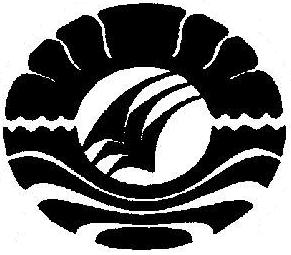 SKRIPSIPENINGKATAN KEMAMPUAN MENGENAL BENTUK GEOMETRIS ANAK MELALUI KEGIATAN  BERMAIN BALOK  DI TAMAN KANAK-KANAK PUTRI  RAMADHANI KOTA PAREPARENASRIATIPROGRAM STUDI PENDIDIKAN GURU PENDIDIKAN ANAK USIA DINI FAKULTAS ILMU PENDIDIKANUNIVERSITAS  NEGERI  MAKASSAR2012PENINGKATAN KEMAMPUAN MENGENAL BENTUK GEOMETRIS ANAK MELALUI KEGIATAN  BERMAIN BALOK  DI TAMAN KANAK-KANAK PUTRI  RAMADHANI KOTA PAREPARESKRIPSI Diajukan kepada Fakultas Ilmu Pendidikan Universitas Negeri Makassar untuk Memenuhi Sebagian Persyaratan Memperoleh GelarSarjana Pendidikan ( S.Pd.)NASRIATI074 904 257PROGRAM STUDI PENDIDIKAN GURU PENDIDIKAN ANAK USIA DINI FAKULTAS ILMU PENDIDIKANUNIVERSITAS  NEGERI  MAKASSAR	2012	PERSETUJUAN   PEMBIMBINGJUDUL :      PENINGKATAN KEMAMPUAN GEOMETRIS ANAK MELALUI  KEGIATAN BERMAIN BALOK  DI TAMAN KANAK-KANAK PUTRI RAMADHANI KOTA PAREPARE Nama			:  NASRIATI	Nim			:  074 904 257	Kelas			:  SMA ParepareJurusan / Prodi	:  Pendidikan Guru Pendidikan Anak Usia DiniFakultas		:  Ilmu PendidikanSetelah diperiksa dan diteliti, naskah skripsi ini telah memenuhi syarat untuk diujikan.							Makassar,              Januari  2012       Pembimbing I				     Pembimbing II		DRA.SRI SOFIANI,  M.Pd			HERMAN, S.Pd, M.Pd    NIP.19530202 198010 2 001			NIP.19830429 200812 1 007		Disahkan :       Ketua Prodi PGPAUD FIP UNM  (DRA.SRI SOFIANI,  M.Pd)  				   NIP.19530202 198010 2 001MOTtO  “Bersifatlah Seperti Padi, Makin Berisi Makin Menunduk”Karya tulis ini kuperuntukkan Buat : Saudaraku yang dan kusayangi, serta  orang tua yang paling kuhormati, dengan sabar selalu memberikan motivasi, dan  teman serta sahabat yang turut memberikan semangat dalam hidupku     demi  meraih cita-citaPERNYATAAN  KEASLIAN  SKRIPSISaya yang bertanda tangan di bawah ini :Nama			    :  NASRIATI	Nis			    :  074 904 257Jurusan / Prodi	    :  Pendidikan Guru Pendidikan Anak Usia DiniJudul                        	:	Peningkatan Kemampuan Mengenal Bentuk Geometris Anak Melalui Kegiatan Bermain Balok di Taman Kanak-kanak Putri Ramadhani Kota Parepare.Menyatakan dengan sebenarnya bahwa skripsi yang saya tulis ini benar merupakan hasil karya saya sendiri dan bukan merupakan pengambilalihan tulisan atau pikiran orang lain yang saya akui sebagai hasil tulisan atau pikiran sendiri.Apabila dikemudian hari terbukti atau dapat dibuktikan bahwa skripsi ini hasil jiplakan, maka saya bersedia menerima sanksi atas perbuatan tersebut sesuai ketentuan yang berlaku.						Makassar,     31     Januari   2012						            Yang Membuat Pernyataan        NASRIATIPENGESAHAN  USULAN  PENELITIANBerdasarkan hasil telaah oleh Tim Penguji dalam seminar yang telah dilaksanakan pada tanggal 26 Juli 2011, maka usulan penelitian untuk skripsi saudara :Nama		         :  NASRIATI	Nim		         :  074 904 257Jurusan / Prodi         :  Pendidikan Guru Pendidikan Anak Usia DiniFakultas	         :  Ilmu PendidikanJudul                    : Pengaruh Kegiatan Bermain Balok terhadap Kemampuan Geometris Anak di Taman Kanak-kanak Putri Ramadhani Kota Parepare.Telah dilakukan perbaikan / penyempurnaan sesuai usul/saran para anggota penguji dalam seminar dan diperkenankan kegiatannya pada tahapan selanjutnya.						Makassar, 	  September 2011Disetujui Oleh :Komisi PembimbingPembimbing   I					Pembimbing  II Dra. Sri Sofiani, M.Pd				       Herman, S.Pd, M.PdNip. 19530202 198010 2 001				       Nip.19830429 200812 1 007Disahkan  :Ketua Prodi PGPAUDDra. Sri Sofiani, M.PdNip. 19530202 198010 2 001DAFTAR ISIHALAMAN JUDUL									iLEMBAR  PERSETUJUAN 								iiMOTTO  DAN PERSEMBAHAN 							iiiPERNYATAAN KEASLIAN							 ivABSTRAK   										vPRAKATA		  								viDAFTAR  ISI  									viiDAFTAR  BAGAN     								viiiDAFTAR  TABEL  									ixDAFTAR  LAMPIRAN  								x                         BAB I  .  PENDAHULUAN              	A.  Latar Belakang    	1                       B.  Rumusan Masalah                 		6C.  Tujuan Penelitian       		7               D.  Manfaat Hasil Penelitian  			7BAB II  .  KAJIAN PUSTAKA, KERANGKA PIKIR  DAN HIPOTESIS                  TINDAKAN               A.  Kajian Pustaka                           1.   Bermain Balok   			9            a.   Pengertian Bermain Balok  			9            b.   Pentingnya Bermain Balok  			11            c.   Langkah-Langkah Bermain Balok  			16       2.   Geometris   			19            a. Pengertian  Geometris   			19            b. Pentingnya  Kemampuan Geometris  			20            c. Indikator  Geometris  			22B.  Kerangka Pikir 			23C.  Hipotesis 			25BAB III .  METODE PENELITIAN.Pendekatan dan Jenis Penelitian  			26Fokus Penelitian			26Setting dan Subjek Penelitian			27Prosedur Penelitian 			27Tehnik Pengumpulan data 			33Tehnik Analisis Data  dan Standar Pencapaian 			34BAB  IV. HASIL PENELITIAN DAN PEMBAHASANHASILPENELITIAN  		37PEMBAHASAN  		56BAB  V.  KESIMPULAN  DAN  SARANKESIMPULAN   		59SARAN  		60DAFTAR   PUSTAKA    		61 LAMPIRAN  DAFTAR  RIWAYAT  HIDUPDAFTAR  ISIHALAMAN JUDUL  ………………………………………………		iLEMBAR  PERSETUJUAN ………………………………………….		iiLEMBAR  PENGESAHAN .................................................................		iiiMOTTO  DAN PERSEMBAHAN .......................................................		ivPERNYATAAN KEASLIAN  .............................................................		 vABSTRAK  ..........................................................................................		viPRA  KATA ..............  ………………………………………………		viiDAFTAR  ISI  ………………………………………………………..		ixDAFTAR  GAMBAR  ..........................................................................		xiDAFTAR  LAMPIRAN  ......................................................................		xiiBAB  I  PENDAHULUANLatar Belakang  ………. . …………………………………….		1Fokus  Masalah  ………………………………………………		3Tujuan  Penelitian ……………………………………………		3Manfaat Hasil Penelitian  …………………………………….		4BAB  II  PENERAPAN METODE BERCERITA DALAM       MENGEMBANGKAN  KEMAMPUAN BAHASA EKSPRESIF ANAK Kajian tentang Penerapan Metode Bercerita dana Bahasa Ekpresif Anak	1. Pengertian Penerapan ……………………………................		52. Metode Bercerita  ………………………..	...........................		53. Bahasa Ekspresif Anak  ……………………………..........		224. Penerapan Metode Bercerita dalam Mengembangkan     Kemampuan Bahasa Ekspresif Anak ..................................		33Kerangka Pikir ……………………………………………….		35BAB  III  METODE  PENELITIANPendekatan Jenis Penelitian  …………………………………		37Fokus Penelitian  ……………………………………………..		37Unit Analisis …………………………………………………		38Teknik Pengumpulan Data  ………………………………….		38Analisis dan Validasi Data  ………………………………….		39BAB  IV  HASIL PENELITIAN DAN PEMBAHASANHasil Penelitian  ………………………………………………		41Pembahasan  .............................................................................		52BAB  V  PENUTUPKesimpulan  ............................................................................		55Saran  .....................................................................................		56DAFTAR  PUSTAKA  ......................................................................		57DAFTAR   LAMPIRAN Kisi-kisi Instrumen…………………………………………………….            72Gambaran kemampuan geometris anak sebelum tindakan…………           73Gambaran kemampuan geometris anak pada siklus I Pelaksanaan  1         74Gambaran kemampuan geometris anak pada siklus I  Pelaksanaan  2        75Gambaran kemampuan geometris anak pada siklus II  Pelaksanaan  1      76Gambaran kemampuan geometris anak pada siklus II Pelaksanaan   2      77Surat Izin Penelitian dari Fakultas Ilmu Pendidikan Universitas Negeri Makassar……………………………………………………....             78Surat Keterangan Telah Melakukan Penelitian di TK Putri Ramadhani Kota Parepare…………………………………………….           79Foto-foto Kegiatan Anak di Lapangan………………………………..           80Riwayat Hidup ………………………………………………………….          81lampiranPRAKATAPuji syukur, penulis panjatkan kehadirat Tuhan Yang Maha Esa, atas segala rahmat-Nya sehingga skripsi ini dapat selesai tepat waktunya. Skripsi ini dengan judul : Peningkatan Kemampuan Geometris Anak Melalui Kegiatan Bermain Balok di Taman Kanak-kanak Putri Ramadhani Kota Parepare, merupakan tugas akhir penulis sebagai salah satu syarat yang harus dipenuhi dalam rangka penyelesaian pendidikan pada program S1 PGPAUD Fakultas Ilmu Pendidikan Universitas Negeri Makassar.Dalam penyusunan skripsi ini, penulis senantiasa mendapat dorongan semangat, spirit, dan bimbingan dari berbagai pihak yang tidak akan mungkin terlupakan. Dan pada kesempatan ini penulis ingin menyampaikan terima kasih dan penghargaan yang sebesar-besarnya kepada yang terhormat :Prof. Dr. H. Arismunandar, M.Pd, selaku Rektor Universiras Negeri Makassar, yang telah memberikan peluang untuk mengikuti proses perkuliahan di Pendidikan Guru Pendidikan Anak Usia Dini Fakultas Ilmu Pendidikan UNM.Prof. Dr. Ismail Tolla, M.Pd sebagai Dekan Fakultas Ilmu Pendidikan Universitas Negeri Makassar, senantiasa member motivasi dalam berbagai kesempatan untuk lebih meningkatkan profesionalisme melalui proses perkuliahan.Dra. Sri Sofiani,  M.Pd, selaku Ketua Prodi PGPAUD yang senantiasa menempatkan waktunya untuk memberikan pengarahan dan petunjuknya kepada kami, sekaligus sebagai Pembimbing  IHerman, S.Pd. M.Pd selaku Pembimbing II, yang selalu memberikan petunjuknya dan senantiasa sabar dalam membimbing kami demi kesempurnaan  penelitian iniPara Dosen Program Studi S1 PGPAUD FIP UNM yang telah banyak memberikan ilmunya mulai dari awal perkuliahan hingga akhir.Ibu Hj.Munawarah, S.Pd selaku Kepala Taman Kanak-kanak Putri Ramadhani Kota Parepare yang telah memberikan izin penelitian dan membantu penulis selama penelitian.Ibundaku dan Saudara-saudaraku, anakku tercinta atas doanya dan pengorbanannya demi kesuksesan studi PGPAUD FIP UNM.Rekan-rekan guru di Taman Kanak-kanak Putri Ramadhani Kota Parepare yang turut memberikan sumbangan pikirannya sampai skripsi ini selesai.Rekan-rekan mahasiswa S1 PGPAUD FIP UNM yang banyak memberikan semangat dan dukungan serta kerjasama yang baik hingga skripsi ini selesaiAtas segala kerendahan hati dan dukungan yang diberikan, semoga mendapatkan balasan yang setimpal dari Allah SWT, Amin.Penulis menyadari bahwa skripsi ini masih jauh dari kesempurnaan. Oleh karena itu dengan penuh ketulusan hati sangat diharapkan kontribusinya baik berupa saran-saran maupun kritikan yang sifatnya membangun dari semua pihak demi kesempurnaan karya ilmiah ini.Parepare,  2 April 2012          NasriatiLEMBAR  KISI – KISI  INSTRUMENDAFTAR   BAGANBagan 1. Kerangka Pikir………………………………………………….…   …..25Bagan 2. Skema Model Penelitian Tindakan Kelas……………….......…………28Prosedur Penelitian Tindakan Kelas………………………………...……………33VARIABELINDIKATORITEMYATIDAKKegiatan Bermain BalokMenyiapkan alat yang akan digunakan, alat penunjang dan berbagai jenis balok .Mengenalkan balok-balok dan alat-alat penunjangAnak mulai membangun dengan balok dan guru mengawasiAnak diperbolehkan mengambil asesoris dan anak kemudian menceritakan hasil karyanya dan berdiskusiMengingatkan waktu telah habisApakah sebelum melaksanakan kegiatan guru terlebih dahulu menyiapkan alat yang akan dipergunakanApakah guru juga menyiapkan alat penunjang lainnyaApakah anak-anak memperhatikan alat peraga yang disiapkanApakah guru memperkenalkan balok kepada anak didikApakah guru juga memperkenalkan alat penunjang lainnyaApakah guru juga menjelaskan tujuan dari pembelajaran bermain balok tersebutApakah anak-anak aktif dalam kegiatan bermain balokApakah guru mengawasi kegiatan bermain balok tersebutApakah guru memberikan bimbingan kepada anak khususnya bagi yang belim mampu dalam membuat bangunanApakah anak-anak diperbolehkan mengambil asesoris lainnyaApakah anak-anak diperbolehkan menceritakan tentang hasil karyanyaApakah guru cukup memperhatikan hasil karya anak-anakApakah guru mengingatkan bahwa waktu telah habis Apakah guru memberikan contoh dalam mengembalikan balok-balok pada tempatnyaApakah guru memberikan motivasi Apakah guru juga memberikan evaluasi dalam kegiatan bermain balok tersebut√√√√√√√√√√√√√√√√